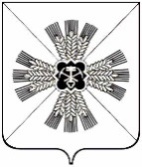 РОССИЙСКАЯ ФЕДЕРАЦИЯКЕМЕРОВСКАЯ ОБЛАСТЬ - КУЗБАССПРОМЫШЛЕННОВСКИЙ МУНИЦИПАЛЬНЫЙ ОКРУГСОВЕТ НАРОДНЫХ ДЕПУТАТОВПРОМЫШЛЕННОВСКОГО МУНИЦИПАЛЬНОГО ОКРУГА1-й созыв, 22-е заседаниеРЕШЕНИЕот  24.06.2021 № 303пгт. ПромышленнаяОб утверждении Положения об оплате труда выборных должностных лиц местного самоуправления, муниципальных служащих и лиц, осуществляющих техническое обеспечение деятельности администрации Промышленновского муниципального округаРуководствуясь статьей  22 Федерального закона от 02.03.2007                № 25-ФЗ «О муниципальной службе в Российской Федерации», Законом Кемеровской области от 30.06.2007 № 103-ОЗ «О некоторых вопросах прохождения муниципальной службы», Законом Кемеровской области от 25.04.2008 № 31-ОЗ «О гарантиях осуществления полномочий депутатов представительных органов муниципальных образований и лиц, замещающих муниципальные должности», постановлением  Коллегии Администрации Кемеровской области от 24.09.2010  №  423 «Об установлении нормативов формирования расходов на оплату труда депутатов, выборных должностных лиц  местного самоуправления, осуществляющих свои полномочия на постоянной основе, и муниципальных служащих», Совет народных депутатов  Промышленновского муниципального округаРЕШИЛ:1. Утвердить Положение об оплате труда выборных должностных лиц местного самоуправления, муниципальных служащих и лиц, осуществляющих техническое обеспечение деятельности администрации Промышленновского муниципального округа.2. Признать утратившими силу:- решение Совета народных депутатов Промышленновского муниципального района от 26.03.2015 № 128 «Об утверждении Положения «Об оплате труда выборных должностных лиц местного самоуправления, муниципальных служащих и лиц, осуществляющих техническое обеспечение деятельности администрации Промышленновского муниципального района»;- решение Совета народных депутатов Промышленновского муниципального района от 18.06.2015 № 157 «О внесении изменений в решение Совета народных депутатов Промышленновского муниципального района от 26.03.2015 № 128   «Об утверждении Положения «Об оплате труда выборных должностных лиц местного самоуправления, муниципальных служащих и лиц, осуществляющих техническое обеспечение деятельности администрации Промышленновского муниципального района»;- решение Совета народных депутатов Промышленновского муниципального района от 29.10.2015 № 177 «О внесении изменений в решение Совета народных депутатов Промышленновского муниципального района от 26.03.2015  № 128   «Об утверждении Положения «Об оплате труда выборных должностных лиц местного самоуправления, муниципальных служащих и лиц, осуществляющих техническое обеспечение деятельности администрации Промышленновского муниципального района»;- решение Совета народных депутатов Промышленновского муниципального района от 30.06.2016 № 229 «О внесении изменений в решение Совета народных депутатов Промышленновского муниципального района от 26.03.2015  № 128   «Об утверждении Положения «Об оплате труда выборных должностных лиц местного самоуправления, муниципальных служащих и лиц, осуществляющих техническое обеспечение деятельности администрации Промышленновского муниципального района»;- решение Совета народных депутатов Промышленновского муниципального района от 27.12.2017 № 345 «О внесении изменений в решение Совета народных депутатов Промышленновского муниципального района от 26.03.2015  № 128   «Об утверждении Положения «Об оплате труда выборных должностных лиц местного самоуправления, муниципальных служащих и лиц, осуществляющих техническое обеспечение деятельности администрации Промышленновского муниципального района»;- решение Совета народных депутатов Промышленновского муниципального района от 29.03.2018 № 357 «О внесении изменений в решение Совета народных депутатов Промышленновского муниципального района от 26.03.2015  № 128   «Об утверждении Положения «Об оплате труда выборных должностных лиц местного самоуправления, муниципальных служащих и лиц, осуществляющих техническое обеспечение деятельности администрации Промышленновского муниципального района»;- решение Совета народных депутатов Промышленновского муниципального района от 03.07.2018 № 384 «О внесении изменений в решение Совета народных депутатов Промышленновского муниципального района от 26.03.2015  № 128   «Об утверждении Положения «Об оплате труда выборных должностных лиц местного самоуправления, муниципальных служащих и лиц, осуществляющих техническое обеспечение деятельности администрации Промышленновского муниципального района»;- решение Совета народных депутатов Промышленновского муниципального района от 09.08.2018 № 386 «О внесении изменений в решение Совета народных депутатов Промышленновского муниципального района  от 26.03.2015  № 128   «Об утверждении Положения «Об оплате труда выборных должностных лиц местного самоуправления, муниципальных служащих и лиц, осуществляющих техническое обеспечение деятельности администрации Промышленновского муниципального района»;- решение Совета народных депутатов Промышленновского муниципального района от 27.12.2018 № 46 «О внесении изменений в решение Совета народных депутатов Промышленновского муниципального района  от 26.03.2015  № 128   «Об утверждении Положения «Об оплате труда выборных должностных лиц местного самоуправления, муниципальных служащих и лиц, осуществляющих техническое обеспечение деятельности администрации Промышленновского муниципального района»;- решение Совета народных депутатов Промышленновского муниципального района от 27.12.2018 № 47 «О внесении изменений в решение Совета народных депутатов Промышленновского муниципального района  от 26.03.2015  № 128   «Об утверждении Положения «Об оплате труда выборных должностных лиц местного самоуправления, муниципальных служащих и лиц, осуществляющих техническое обеспечение деятельности администрации Промышленновского муниципального района»;- решение Совета народных депутатов Промышленновского муниципального района от 12.12.2019 № 106 «О внесении изменений в решение Совета народных депутатов Промышленновского муниципального района  от 26.03.2015  № 128   «Об утверждении Положения «Об оплате труда выборных должностных лиц местного самоуправления, муниципальных служащих и лиц, осуществляющих техническое обеспечение деятельности администрации Промышленновского муниципального района»;- решение Совета народных депутатов Промышленновского муниципального района от 15.01.2020 № 61 «О внесении изменений в решение Совета народных депутатов Промышленновского муниципального района  от 26.03.2015  № 128   «Об утверждении Положения «Об оплате труда выборных должностных лиц местного самоуправления, муниципальных служащих и лиц, осуществляющих техническое обеспечение деятельности администрации Промышленновского муниципального района»;- решение Совета народных депутатов Промышленновского муниципального округа от 26.03.2020 № 107 «О внесении изменений в решение Совета народных депутатов Промышленновского муниципального района  от 26.03.2015  № 128   «Об утверждении Положения «Об оплате труда выборных должностных лиц местного самоуправления, муниципальных служащих и лиц, осуществляющих техническое обеспечение деятельности администрации Промышленновского муниципального округа»;- решение Совета народных депутатов Промышленновского муниципального округа от 26.02.2021 № 254 «О внесении изменений в решение Совета народных депутатов Промышленновского муниципального района  от 26.03.2015  № 128   «Об утверждении Положения «Об оплате труда выборных должностных лиц местного самоуправления, муниципальных служащих и лиц, осуществляющих техническое обеспечение деятельности  администрации Промышленновского муниципального округа».3. Контроль за исполнением настоящего решения возложить на комитет по вопросам экономики, бюджета, финансам, налоговой политики (В.Н. Васько).4. Настоящее  решение вступает в силу с 01.07.2021. Положение об оплате труда выборных должностных лиц местного самоуправления, муниципальных служащих и лиц, осуществляющих техническое обеспечение деятельности администрации Промышленновского муниципального округа Общие положения1.1. Положение об оплате труда выборных должностных лиц местного самоуправления, муниципальных служащих и лиц, осуществляющих техническое обеспечение деятельности администрации Промышленновского муниципального округа (далее - Положение) разработано в соответствии с Трудовым кодексом Российской Федерации, Федеральным законом               от 02.03.2007 № 25-ФЗ «О муниципальной службе в Российской Федерации», Законом Кемеровской области от 30.06.2007 № 103-ОЗ «О некоторых вопросах прохождения муниципальной службы»,  постановлением Коллегии Администрации Кемеровской области от  24.09.2010 № 423                               «Об установлении нормативов финансирования расходов на оплату труда депутатов, выборных должностных лиц местного самоуправления, осуществляющих свои полномочия на постоянной основе, и муниципальных служащих», Уставом муниципального образования «Промышленновский муниципальный округ Кемеровской области - Кузбасса», в целях определения размеров и условий оплаты труда муниципальных служащих и лиц, осуществляющих техническое обеспечение деятельности администрации Промышленновского муниципального округа.1.2. В Положении используются следующие основные понятия:- денежное вознаграждение - оплата труда в фиксированной сумме за исполнение обязанности по замещению муниципальной должности;- денежное содержание - состоит из должностного оклада, компенсационных выплат (доплат и надбавок компенсационного характера, в том числе за работу в условиях, отклоняющихся от нормальных, работу в особых климатических условиях и иных выплат компенсационного характера) и стимулирующих выплат (доплат и надбавок стимулирующего характера, премий и иных поощрительных и разовых выплат);- должностной оклад - фиксированный размер оплаты труда за исполнение должностных обязанностей за календарный месяц без учета компенсационных, стимулирующих и иных выплат;- ставка заработной платы - фиксированный размер оплаты труда за выполнение нормы труда определенной сложности за единицу времени без учета компенсационных, стимулирующих и иных выплат;- ежемесячные надбавки - компенсационные и стимулирующие выплаты, устанавливаемые в процентном отношении к должностным окладам (ставкам заработной платы).Оплата труда выборных должностных лиц Промышленновского муниципального округа, лиц, замещающих должности муниципальной службы, и лиц, осуществляющих техническое обеспечение деятельности администрации Промышленновского муниципального округа2.1. Оплата труда выборных должностных лиц Промышленновского муниципального округа – главы Промышленновского муниципального округа (далее - глава  округа) и председателя Совета народных депутатов Промышленновского муниципального округа производится в виде денежного вознаграждения.Размер денежного вознаграждения определяется штатным расписанием в соответствии с предельными размерами.Один раз в год единовременно по заявлению выплачивается материальная помощь в размере одного денежного вознаграждения.В целях соблюдения порядка работы со служебной информацией, сохранения государственной служебной и иной охраняемой законом тайны, а также неразглашения ставших известными в связи с исполнением служебных обязанностей сведений, затрагивающих частную жизнь, честь и достоинство граждан, главе округа, председателю Совета народных депутатов Промышленновского муниципального округа выплачивается ежемесячная надбавка за работу со сведениями, составляющими государственную тайну.Размер надбавки определяется на основании формы допуска к сведениям, составляющим государственную тайну, и устанавливается в соответствии с условиями, определенными законодательством Российской Федерации.Финансирование расходов на выплату денежного вознаграждения осуществляется за счет средств местного бюджета, в пределах установленного фонда оплаты труда, предусмотренного в бюджете на очередной финансовый год.2.2. Оплата труда муниципальных служащих производится в виде денежного содержания, являющегося средством его материального обеспечения и стимулирования профессиональной служебной деятельности по замещаемой должности муниципальной службы.Денежное содержание муниципальных служащих состоит из должностного оклада в соответствии с замещаемой должностью, а также ежемесячных и иных дополнительных выплат:- ежемесячной надбавки к должностному окладу за особые условия муниципальной службы;- ежемесячной надбавки к должностному окладу за выслугу лет;- ежемесячной надбавки к должностному окладу за ученую степень, ученое звание и почетное звание Российской Федерации;- ежемесячной надбавки за особые условия муниципальной службы лицам, в основные служебные обязанности которых входит проведение правовой экспертизы правовых актов и проектов правовых актов, подготовка и редактирование проектов правовых актов и их визирование в качестве юриста или исполнителя, имеющим высшее юридическое образование;- надбавки к должностному окладу муниципальным служащим, допущенным к государственной тайне на постоянной основе;- премии по результатам работы;- материальной помощи;- единовременной выплаты при предоставлении ежегодного оплачиваемого отпуска;- других видов надбавок и выплат, предусмотренных федеральными законами, законами Кемеровской области - Кузбасса.Размеры должностных окладов муниципальных служащих определяются штатным расписанием в соответствии с предельными размерами, определенными в приложении № 1 к настоящему Положению.2.3. Денежное содержание лиц, осуществляющих техническое обеспечение деятельности администрации Промышленновского муниципального округа,  состоит из должностного оклада (ставки заработной платы), ежемесячных и иных дополнительных выплат, установленных действующим трудовым законодательством Российской Федерации.2.4. Решения об установлении размеров ежемесячных и иных дополнительных выплат принимаются главой  округа.2.5. Увеличение (индексация) денежного вознаграждения выборных должностных лиц Промышленновского муниципального округа, должностных окладов (ставок заработной платы) муниципальных служащих   производится в размерах и сроки, предусмотренные для государственных гражданских служащих Кемеровской области - Кузбасса.2.6. Работнику, выполняющему наряду со своей основной работой по трудовому договору дополнительную работу, в том числе по другой профессии (должности) или исполняющему обязанности временно отсутствующего работника без освобождения от работы, определенной трудовым договором, устанавливается доплата за увеличение объема работы, совмещение должностей или исполнение обязанностей временно отсутствующего работника.Доплата за увеличение объема работы производится в размере до                  30 процентов должностного оклада. Доплата за совмещение должностей и исполнение обязанностей временно отсутствующего работника производится в размере до 30 процентов оклада замещаемой должности. Конкретный размер доплаты и срок, на который она устанавливается, определяется распоряжением главы округа  по соглашению сторон трудового договора с учетом содержания и (или) объема выполняемой дополнительной работы в соответствии со статьей 151 Трудового кодекса Российской Федерации. Доплата выплачивается в течение всего периода совмещения профессий и исполнения обязанностей временно отсутствующего работника.2.7. Денежное содержание муниципальных служащих и лиц, осуществляющих техническое обеспечение деятельности администрации Промышленновского муниципального округа, полностью отработавших норму рабочего времени и выполнивших нормы труда (трудовые обязанности), не может быть ниже минимального размера оплаты труда, установленного федеральным законом.2.8. Сокращение бюджетных ассигнований не может служить основанием для отмены или снижения гарантий, предусмотренных настоящим Положением.Финансирование расходов на выплату денежного содержания3.1. Финансирование расходов на выплату денежного содержания осуществляется за счет средств местного бюджета, в пределах установленного фонда оплаты труда, предусмотренного в бюджете на очередной финансовый год.3.2. Предельный фонд оплаты труда муниципальных служащих администрации Промышленновского муниципального округа (количество должностных окладов в расчете на год) составляет 27,5.Ежемесячные надбавки к должностному окладу муниципальным служащим4.1. Надбавка к должностному окладу за особые условия муниципальной службы устанавливается муниципальным служащим дифференцированно:- муниципальному служащему, замещающему высшую должность муниципальной службы в размере до 150 процентов должностного оклада;- муниципальному служащему, замещающему иные должности муниципальной службы в размере до 140 процентов должностного оклада.К особым условиям муниципальной службы относятся:- сложность работы (выполнение заданий особой важности и сложности);- напряженность работы (большой объем работы, необходимость выполнения работы в короткие сроки, оперативность в принятии решений);- специальный режим работы (выполнение должностных обязанностей за пределами нормальной продолжительности рабочего времени);- участие в подготовке проектов нормативных правовых актов органов местного самоуправления.Решение об установлении надбавки и ее размере принимается главой округа персонально в отношении каждого работника.Надбавка за особые условия муниципальной службы может быть повышена, снижена (в соответствии с трудовым законодательством РФ). Основанием для изменения размера выплаты работнику надбавки является распоряжение главы округа по представлению соответствующего руководителя с указанием причины.Размер ежемесячной надбавки за особые условия муниципальной службы лицам, в основные служебные обязанности которых входит проведение правовой экспертизы правовых актов и проектов правовых актов, подготовка и редактирование проектов правовых актов и их визирование в качестве юриста или исполнителя, имеющим высшее юридическое образование, может устанавливаться в размере до 90 процентов должностного оклада. Перечень таких служащих и конкретный размер надбавки утверждается главой округа.4.2. Ежемесячная надбавка к должностному окладу за выслугу лет.Ежемесячная надбавка к должностному окладу за выслугу лет устанавливается муниципальным служащим в зависимости от стажа муниципальной службы и составляет:- от 1 до 5 лет - 10 процентов должностного оклада;- от 5 до 10 лет - 15 процентов должностного оклада;- от 10 до 15 лет - 20 процентов должностного оклада;- от 15 лет и выше - 30 процентов должностного оклада.Ежемесячная надбавка к должностному окладу за выслугу лет назначается на основании решения комиссии по установлению стажа муниципальной службы.Ежемесячная надбавка к должностному окладу за выслугу лет выплачивается с момента возникновения права на назначение этой надбавки.4.3. Ежемесячная надбавка к должностному окладу за ученую степень, ученое звание и почетное звание Российской Федерации.Кандидатам наук, доцентам устанавливается ежемесячная надбавка в размере 10 процентов должностного оклада.Докторам наук, профессорам, а также имеющим почетное звание Российской Федерации устанавливается ежемесячная надбавка в размере 20 процентов должностного оклада.4.4. Ежемесячная надбавка к должностному окладу работникам, допущенным к государственной тайне на постоянной основе.Ежемесячная надбавка работникам, допущенным к государственной тайне, выплачивается за работу со сведениями, составляющими государственную тайну, вводится в целях соблюдения порядка работы со служебной информацией, сохранения государственной служебной и иной охраняемой законом тайны, а также неразглашения ставших известными в связи с исполнением служебных обязанностей сведений, затрагивающих частную жизнь, честь и достоинство граждан.Размер надбавки определяется на основании формы допуска к сведениям, составляющим государственную тайну, и устанавливается в процентном отношении к должностному окладу распоряжением администрации Промышленновского муниципального округа на условиях, определенных законодательством Российской Федерации.Премирование5.1. В целях стимулирования и заинтересованности работников в результате своего труда, развития инициативы при решении задач, стоящих перед администрацией производится премирование.Премирование работников администрации производится при выполнении следующих показателей:- добросовестное выполнение своих функциональных обязанностей;- своевременное и качественное выполнение установленных работнику заданий, поручений, качественное ведение контроля за выполнением постановлений, распоряжений главы, вышестоящих органов;- соблюдение сроков прохождения документации, качество их исполнения, своевременность и качество предоставления отчетов, информации;- соблюдение установленного порядка рассмотрения писем, заявлений, жалоб граждан;- внимательное, корректное отношение к посетителям, отсутствие жалоб  при исполнении должностных обязанностей;- подготовка, организация и участие в крупных, социально-значимых мероприятиях в соответствующей сфере деятельности;- качественный уровень подготовки информационно-аналитических и методических материалов.Для заместителей главы, начальников отделов и управлений учитывается организация работы вверенных им подразделений, эффективное взаимодействие с другими службами.Решение о премировании принимается распоряжением главы округа.5.2. Премирование состоит из следующих видов:- премирование по итогам работы за месяц;- премирование за выполнение служебных заданий особой важности и сложности;- премирование по итогам работы за квартал, полугодие, 9 месяцев, год.5.3. Премирование работников администрации по итогам работы за месяц производится в размере не ниже 25 процентов должностного оклада в месяц. Премия выплачивается работникам, проработавшим полный месяц. Работникам, проработавшим неполный месяц в связи с призывом в Вооруженные силы РФ, переводом на другую работу, поступлением в учебные заведения, уходом на пенсию, увольнением по сокращению штата, принятым в порядке перевода из других организаций премия начисляется за фактически отработанное время в соответствующем периоде. Премирование по итогам работы за месяц производится за счет и в пределах фонда оплаты труда.5.4.  Премирование за выполнение служебных заданий особой важности и сложности осуществляется единовременно исключительно за счет средств экономии по фонду оплаты труда с учетом сложности, значимости задания (поручения), оперативности и качества выполненной работы. Размер премии за выполнение служебных заданий особой важности и сложности определяется в процентном отношении от должностного оклада или может быть установлена фиксированной суммой. Решение о выплате единовременной премии и ее размере принимается главой округа.5.5. Премирование по результатам работы за квартал, полугодие,              9 месяцев, год осуществляется исключительно за счет средств экономии по фонду оплаты труда в соответствии с личным вкладом каждого работника в общий результат работы. Данный вид премирования производится за качественный и эффективный труд без ограничения размеров самой премии.5.6. Лицам, вновь принятым на работу, премия по итогам работы за квартал, полугодие, год начисляется за фактически отработанное время. Лицам, уволенным до истечения календарного года, премия по итогам работы за год не начисляется.5.7. В срок до 25 числа отчетного месяца в организационный отдел администрации поступают предложения о премировании по итогам работы за месяц.Оценку исполнительской дисциплины, качества выполнения должностных обязанностей по результатам работы за месяц определяют:глава округа – заместителям главы округа, помощнику главы округа;заместители главы округа - начальникам подчиненным им управлений, отделов, специалистов отделов и лиц, осуществляющих техническое обеспечение деятельности администрации, осуществляющих управление их деятельностью.На основании данных сведений организационный отдел в течение 3-х дней готовит распоряжение о премировании.5.8. Премия по итогам работы за месяц не начисляется либо ее размер может быть уменьшен (снижен) за тот расчетный период, в котором были совершены нарушения, или поступило сообщение о них. Если нарушения в работе обнаружены после выплаты премии, то премия не начисляется либо ее размер уменьшается (снижается) за тот расчетный период, в котором обнаружены эти нарушения.5.9. Премия по итогам работы за месяц не начисляется либо ее размер может быть уменьшен (снижен) в следующих случаях:5.10. При экономии фонда оплаты труда главе округа предоставляется право в пределах установленного фонда производить выплату единовременных премий.5.11. Премия за отчетный период начисляется и выплачивается вместе с заработной платой.Материальная помощь6.1. Материальная помощь выплачивается муниципальному служащему по его заявлению один раз в календарный год в размере одного должностного оклада. В случае изменения в течение календарного года размера должностного оклада производится перерасчет размера материальной помощи.6.2. Материальная помощь за неполный календарный год (при приеме на работу или увольнении) начисляется и выплачивается пропорционально отработанному периоду времени.6.3. В случае неполучения материальной помощи в текущем календарном году начисление и выплата материальной помощи производится в конце календарного года.6.4. Для исчисления среднедневного заработка лицам, замещающим муниципальные должности, материальная помощь включается в расчетную базу.Единовременная выплата при предоставлении ежегодного оплачиваемого отпуска7.1. Единовременная выплата при предоставлении ежегодного оплачиваемого отпуска производится муниципальным служащим один раз в год в течение календарного года в размере двух должностных окладов к отпуску муниципального служащего независимо от его продолжительности.В случае изменения в течение календарного года размера должностного оклада производится перерасчет единовременной выплаты.7.2. О необходимости начисления единовременной выплаты муниципальный служащий указывает в заявлении о предоставлении ежегодного оплачиваемого отпуска. В случае разделения ежегодного отпуска в установленном порядке на части единовременная выплата выплачивается один раз в год при предоставлении любой из частей указанного отпуска.7.3. Муниципальным служащим, впервые принятым на работу в текущем календарном году, которым не был предоставлен ежегодный оплачиваемый отпуск, единовременная выплата к отпуску производится пропорционально отработанному времени с момента приема на работу до окончания календарного года. В этом случае единовременная выплата к отпуску предоставляется в конце календарного года.7.4. В том случае, если муниципальному служащему в текущем календарном году не был предоставлен отпуск по производственной необходимости и с его согласия, единовременная выплата осуществляется в конце календарного года.7.5. При увольнении муниципального служащего, единовременная выплата осуществляется за фактически отработанное время в текущем календарном году.Условия оплаты труда лиц, осуществляющих техническое обеспечение деятельности администрации Промышленновского муниципального округа8.1. Размеры должностных окладов (ставок заработной платы) лиц, осуществляющих техническое обеспечение деятельности администрации Промышленновского муниципального округа (далее - работникам) определяются штатным расписанием в соответствии с предельными размерами, определенными в приложении № 2 к настоящему Положению.8.2. Размер премии по результатам работы за месяц не может быть ниже 25 процентов от должностного оклада (ставки заработной платы). 8.3. В связи со сменным графиком работы для администраторов устанавливается суммированный учет рабочего времени, при этом учетным периодом признается квартал. Часовая тарифная ставка рассчитывается как сумма трехмесячного оклада деленного на норму часов расчетного квартала. 	Доплата за работу в ночное время (с 22:00 ч. до 6:00 ч.) за каждый час работы производится в размере 20 процентов к часовой тарифной ставке.8.4. Работа в выходной или нерабочий праздничный день оплачивается не менее чем в двойном размере работникам, труд которых оплачивается по часовым тарифным ставкам,- в размере не менее двойной часовой тарифной ставки;Работникам, получающим должностной оклад (ставку заработной платы), - в размере  не  менее одинарной части должностного оклада (за день или  час работы) сверх должностного оклада, если работа в выходной или нерабочий праздничный день производилась в пределах месячной нормы рабочего времени, и в размере двойной дневной  или часовой ставки должностного оклада (за день или за час работы)  сверх должностного оклада, если работа производилась сверх месячной нормы рабочего времени.По желанию работника, работавшего в выходной день или нерабочий праздничный день, ему может быть предоставлен другой день отдыха. В этом случае работа в выходной или нерабочий праздничный день оплачивается в одинарном размере, а день отдыха оплате не подлежит.8.5. Сверхурочная  работа оплачивается за первые два часа  работы не менее чем в полуторном размере, за последующие часы – не менее чем в двойном размере.По желанию работника, сверхурочная работа вместо повышенной оплаты может компенсироваться предоставлением дополнительного времени отдыха, но не менее времени, отработанного сверхурочно.8.6. Премирование работников по результатам работы за квартал, полугодие, 9 месяцев, год осуществляется при наличии экономии по фонду оплаты труда, в соответствии с решением главы округа.Выплата заработной платы, иных платежей9.1. Заработная плата начисляется работникам в размере и порядке, предусмотренном настоящим Положением.9.2. Заработная плата перечисляется на указанный работником счет в банке.9.3. Заработная плата выплачивается не реже, чем каждые полмесяца, путем выплаты аванса и основной части заработной платы, в день, установленный правилами внутреннего трудового распорядка.9.4. При совпадении дня выплаты с выходным или нерабочим праздничным днем выплата заработной платы производится накануне этого дня.9.5. Оплата отпуска производится не позднее, чем за три дня до его начала.9.6. Выплата пособия по временной нетрудоспособности за счет средств работодателя производится в день выдачи заработной платы в установленные срок.Денежное вознаграждение выборных должностных лиц местного самоуправленияДолжностные оклады лиц, замещающих должности муниципальной службыДолжностные оклады (ставки заработной платы) лиц, осуществляющих техническое обеспечение деятельности администрации Промышленновского муниципального округаПредседательСовета народных депутатов Промышленновского муниципального округаЕ.А. ВащенкоГлаваПромышленновского муниципального округаД.П. ИльинПриложение  к решению Совета народных депутатов Промышленновского муниципального округаот  24.06.2021 № 303- при увольнении лиц, совершивших виновные действия- премия не начисляется- в случае нарушения трудовой дисциплины, Правил внутреннего трудового распорядка- премия не начисляется в размере до 100 процентов от размера премии по итогам работы за месяц- за ненадлежащее исполнение указаний вышестоящих в порядке подчиненности руководителей, изданных в пределах их должностных полномочий- премия начисляется в размере до 50 процентов от размера премии по итогам работы за месяц- за бездеятельность, недобросовестное исполнение должностных обязанностей, должностных инструкций, порядка работы со служебной информацией- премия начисляется в размере до 50 процентов от размера премии по итогам работы за месяц- за неисполнение поручений главы округа:- 1 поручение- премия начисляется в размере до 50 процентов от размера премии по итогам работы за месяц- 2 и более поручений.- премия начисляется в размере до 30 процентов от размера премии по итогам работы за месяц- за несвоевременное и некачественное рассмотрение обращений граждан, непринятие по ним решений в порядке, установленном законодательством РФ, Кемеровской области - Кузбасса и нормативными правовыми актами:- 1 - 2 обращения- премия начисляется в размере до 50 процентов от размера премии по итогам работы за месяц- 3 обращения и более- премия начисляется в размере до 30 процентов от размера премии по итогам работы за месяц- за разглашение государственной, служебной и иной охраняемой законом тайны, а также разглашение ставших известными в связи с исполнением служебных обязанностей сведений, затрагивающих частную жизнь, честь и достоинство граждан- премия не начисляется- за несоблюдение норм служебной этики, грубость в обращении с гражданами- премия не начисляется- за несвоевременное исполнение организационно-распорядительных документов, поставленных на контроль- премия начисляется в размере до 50 процентов от размера премии по итогам работы за месяцПриложение № 1к решениюСовета народных депутатовПромышленновского муниципального округаот 24.06.2021 № 303№ п/пДолжностьПредельный размер денежного вознаграждения (руб.)1231.Глава Промышленновского муниципального округа586162.Председатель Совета народных депутатов Промышленновского муниципального округа 58616№ п/пДолжность муниципальной службыПредельный размер должностного оклада (руб.)1231.Первый заместитель главы Промышленновского муниципального округа193372.Заместитель главы Промышленновского муниципального округа, заместитель главы Промышленновского муниципального округа – начальник управления, председатель контрольно-счетного органа 177103.Начальник управленияПредседатель комитета170464.Начальник финансового управления185245.Заместитель начальника управленияЗаместитель председателя комитетаНачальник самостоятельного отдела155216.Заместитель начальника финансового управления169957.Начальник (заведующий) отдела в управлении, комитете145048.Начальник отдела155199.Заместитель начальника (заведующего) отделаЗаведующий сектором1297810.Помощник главы округа941611.Главный специалист финансового управления1176912.Главный специалист941513.Ведущий специалист712414.Специалист 6812Приложение № 2к решениюСовета народных депутатовПромышленновского муниципального округаот 24.06.2021 № 303№ п/пНаименование должностейПредельный размер должностного оклада(ставка заработной платы) (руб.)1231.Комендант117212.Техник-оператор ЭВМ150203.Уборщик служебных помещений112604.Администратор102355.Рабочий по обслуживанию здания108496.Старший водитель 166067.Водитель14227